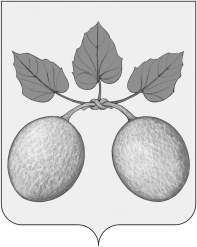 СОБРАНИЕ ПРЕДСТАВИТЕЛЕЙ ГОРОДА СЕРДОБСКА CЕРДОБСКОГО РАЙОНА ПЕНЗЕНСКой ОБЛАСТИ  РЕШЕНИЕ   от 30.11.2021 № 395-48/4г. СердобскОб определении видов муниципального контроля, которые не осуществляются на территории города Сердобска Сердобского района Пензенской области в связи с отсутствием на его территории объектов муниципального контроляВ соответствии с частью 9 статьи 1 и статьи 16 Федерального закона от 31.07.2020 № 248-ФЗ «О государственном контроле (надзоре) и муниципальном контроле в Российской Федерации», руководствуясь ст. 20 Устава городского поселения город Сердобск Сердобского района Пензенской области,-Собрание представителей  города Сердобска решило:1. На территории города Сердобска Сердобского района Пензенской области не осуществляется:- муниципальный лесной контроль в связи с отсутствием на территории города Сердобска Сердобского района Пензенской области лесных участков, находящихся в муниципальной собственности;- муниципальный контроль в области охраны и использования особо охраняемых природных территорий местного значения в связи с отсутствием таких территорий.2. Опубликовать (обнародовать) настоящее решение в информационном бюллетене «Вестник города Сердобска» и разместить на официальном сайте города Сердобска Сердобского района Пензенской области в сети «Интернет».3. Настоящее решение вступает в силу на следующий день после дня его официального опубликования.4. Контроль за исполнением настоящего решения возложить на постоянную комиссию по градостроительству, землепользованию и законности Собрания представителей Собрания представителей города Сердобска и на Главу администрации города Сердобска Сердобского района Пензенской области.Глава города                                                                                                          А.Ю. Кайшев